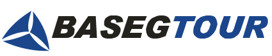 +7 (342) 243 35 63, +7 902 47 61786baseg-tour@mail.ru  www.baseg-tour.ruКАЗАНСКИЕ КАНИКУЛЫЭкскурсионный тур Пермь - Воткинск - Ижевск - Казань - Свияжск - ЕлабугаКак много интересного совсем рядом! Наша дорога к Казани будет  неспешной, посетив дом-музей Чайковских, мы прогуляемся по Ижевску и заглянем в музей знаменитого оружейника М.Т.Калашникова.Казань в праздничный весенний день заиграет многоцветьем старинной и современной архитектуры. Мы обязательно узнаем что-то новое о древнем городе и древней культуре.Свияжск, сказочный городок на острове с храмами и теремами мастеров, добавит красок и хорошего настроения.На обратном пути мы заедем в Елабугу, вспомним не только Марину Ивановну, но и И.И.Шишкина, и знаменитую кавалерист-девицу Н.А.Дурову. Ещё одна остановка в Воткинских термах с баней и хамамом.  Присоединяйтесь скорее, это будут маленькие весенние каникулы. У нас будет много приятных впечатлений и хороших фотографий после трёхдневного путешествия.7-9 мартаСтоимость тура:  14 500 рублейВ стоимость включено:Переезды на всём маршруте в комфортабельном микроавтобусе; Обзорные экскурсии по Ижевску, Казани, Свияжску, Елабуге;Экскурсии в  доме-музее Чайковских, музее М.Т.Калашникова, литературном музее М.И. Цветаевой;Проживание в гостинице Парк Отель  в 2-местных  номерах с завтраками; 3 обеда в Ижевске, Казани и Елабуге;Посещение термального комплекса (2 часа).Дополнительно:Ужины; Входные билеты в музеи (600-800 руб. за поездку);Доплата за одноместное размещение  (1500 руб.).Программа тура1 день7 марта07:00 Выезд из Перми (от Драмтеатра) в Воткинск.10:00 Экскурсия в Доме-музее Чайковских.12:30 Отъезд в Ижевск.13:30 Обед в кафе города ( включен в стоимость).Обзорная экскурсия по городу, посещение музея М.Т.Калашникова.Переезд в Казань. 22:00 Размещение в Парк Отеле. Для особо стойких прогулка по ночному городу.2 день8 мартаЗавтрак в отеле.08:30 Обзорная экскурсия по городу. Мы увидим Старо-татарскую слободу со старинными татарскими мечетями, овеянное легендами озеро Кабан, здание-парусник Татарского академического театра им Г.Камала, татарскую деревню "Туган Авылым", сказочный дворец - театр кукол "Экият", Казанский Университет, площадь Свободы - культурный и административный центр Казани,  Богородицкий монастырь и его святыню Казанскую икону Божией Матери.Обед (входит в стоимость).14:00 Экскурсия  в Свияжск. Мы посетим Успенский собор - памятник всемирного наследия ЮНЕСКО, Иоанно-Предтеченский монастырь, деревянную Троицкую церковь и Собор Богоматери иконы "Всех Скорбящих Радости". Рассмотрим комплекс городской застройки на Рождественской площади, а если останется время, посетим один из свияжских музеев. 19:00 Возвращение в Казань. Праздничный ужин в ресторане с музыкальной программой (по желанию).22: 00 Прогулка по ночному городу.3 день 9 марта07:30 Завтрак в отеле08:00 Выезд в Елабугу. 10:30 Экскурсия по городу, посещение Дома памяти М.И.Цветаевой.13 30 Обед в кафе города (включен в стоимость).14:00 Отъезд в Воткинск.16:30 Приезд в Воткинск, посещение термального комплекса.19 00 Отъезд в Пермь.23:00 Прибытие в Пермь (Драмтеатр).